Academies Enterprise TrustJob DescriptionJob Title:	Trainer Location:		South Yorkshire: Sheffield, Rotherham, Doncaster, BarnsleyHours of work:	            Variable Reports to:		Head of TalentPurpose of the Role:To deliver individual Apprenticeship programmes which will include induction, planning, delivery, teaching, learning and assessment. In addition Trainer/Assessors will conduct quarterly reviews with the learner and employer, ensure learners progress in line with their training plan and that progress is recorded on the e-portfolio system. Develop learner’s knowledge, skills and behaviours in readiness for End Point Assessment and/or ensure timely achievement of qualifications. To promote and adhere to the Trust’s values to be unusually brave, discover what’s possible, push the limits and be big hearted. Responsibilities:Manage a caseload of Apprentices in an effective and timely manner which will be reviewed on a monthly basis with the Apprenticeship Manager.Plan the learning, assessment and reviews of apprentices in accordance with the training plan and their personalised learning needs and the requirements of the End Point Assessment Organisation  and/or Awarding Organisation.Liaise with Employers and Functional Skills tutor(s) to organise and deliver the induction of apprentices.Monthly interventions with all apprentices will take place to deliver learning and assessment in line with the training plan. Frequency of interventions may be adjusted where additional support is required to support individual needs.Update the Learning plan, within the e-portfolio system, with clear and accurate planning, teaching and learning, activities, actions including SMART targets and feedback relating to your apprentices in accordance with AET protocolsReview and feedback on progress with learners and employers completing the necessary reports on a quarterly basis.Manage and maintain learner information in accordance with the Education and Skills Funding Agency audit requirements.Assist with the development of the provision to ensure programme content is current.Comply with Equal Opportunities, Health and Safety and Child Protection policies. and ensure all learners are given fair access to assessment.To take responsibility for safeguarding and promoting the welfare of all learners with whom you come into contact.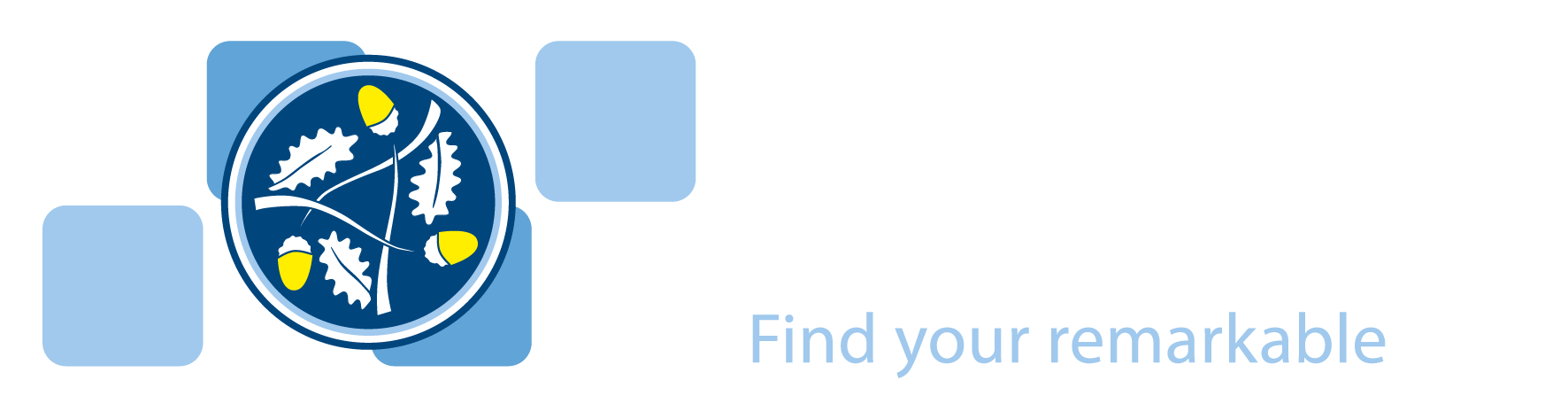 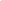 Attend and participate in quarterly standardisation meetings which will be held in London, the annual Apprenticeship Conference, and join the monthly online team meetings Participate in and support the annual self-assessment process.Maintain annual record of CPD, minimum 30 hours (pro rata).The post-holder is also required to undertake such other duties and training as may be required by or on behalf of Academies Enterprise Trust provided that they are consistent with the nature of the post. Employee value proposition:We passionately believe that every child can discover their own remarkable life. It’s what motivates us around here. We know this vision requires something extra. Which is why at AET, you’ll find more. More opportunities, so you can forge your own path. More care and support, so you can prioritise what matters most. More purpose, for you and for the children we’re inspiring. Come inspire their remarkable with us.Our values: The post holder will be expected to operate in line with our values which are:Be unusually braveDiscover what’s possiblePush the limitsBe big hearted  Other clauses:1.    The above responsibilities are subject to the general duties and responsibilities contained in the Statement of Conditions of Employment.2.	This job description allocates duties and responsibilities but does not direct the particular amount of time to be spent on carrying them out and no part of it may be so construed.3.	The job description is not necessarily a comprehensive definition of the post.  It will be reviewed at least once a year and it may be subject to modification or amendment at any time after consultation with the holder of the post.4.	This job description may be varied to meet the changing demands of the academy at the reasonable discretion of the Principal/Group/Chief Executive6.	This job description does not form part of the contract of employment.  It describes the way the post holder is expected and required to perform and complete the particular duties as set out in the foregoing.7.    Postholder may deal with sensitive material and should maintain confidentiality in all academy related matters.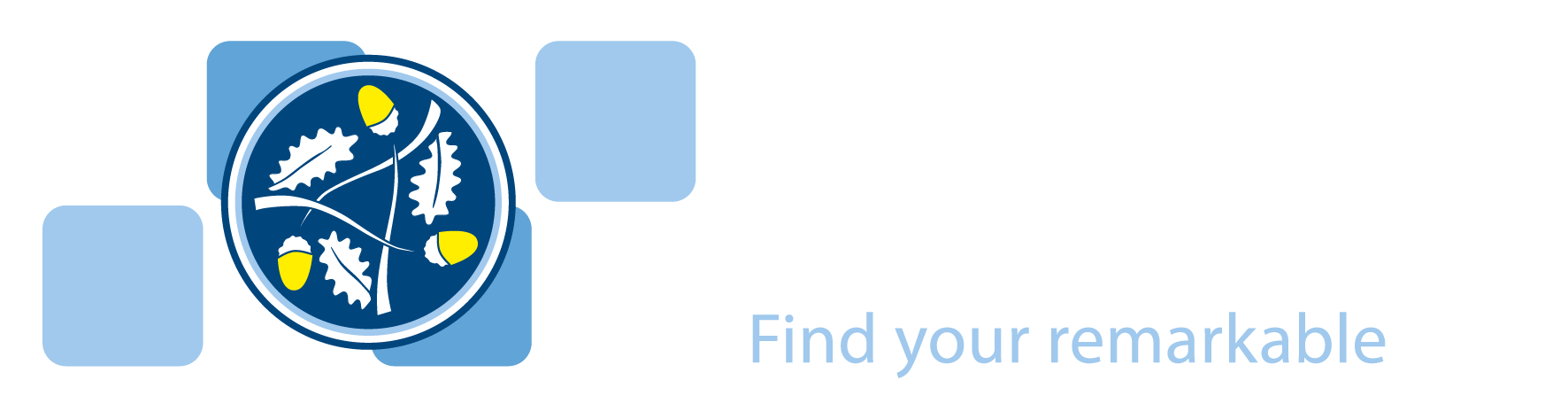 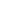 Safeguarding                                                      	We are committed to safeguarding and protecting the welfare of children and expect all staff and volunteers to share this commitment.  A Disclosure and Barring Service Certificate will be required for all posts. This post will be subject to enhanced checks as part of our Prevent Duty.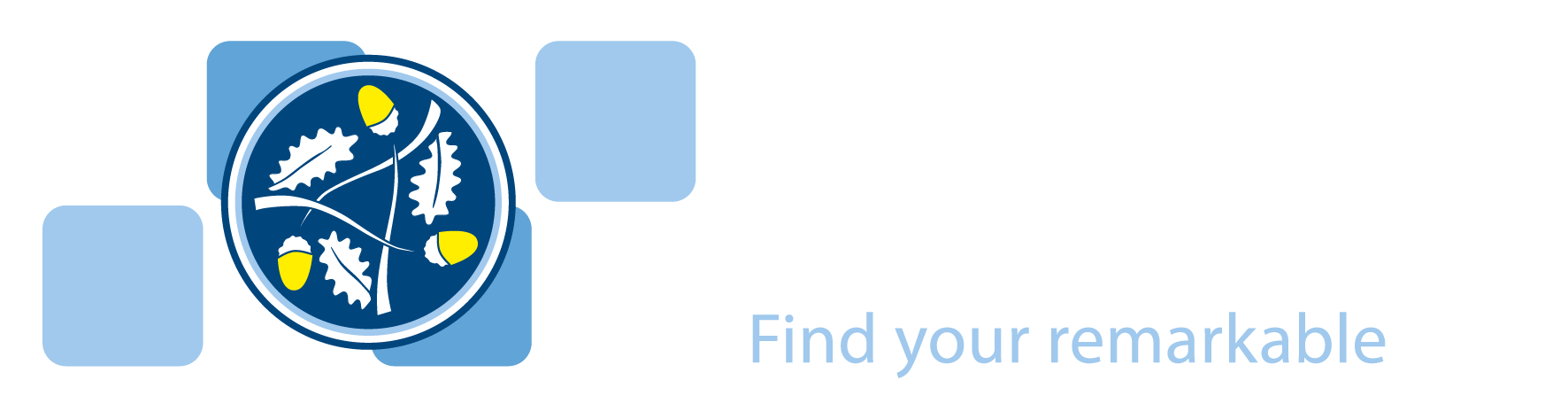 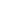 Academies Enterprise TrustPerson SpecificationJob Title: TrainerGeneral headingDetailEssential requirements:Desirable requirements:QualificationsQualifications required for the roleLevel 3 or above qualification in relevant area of workD32/33, A1, TAQA/CAVA or equivalent qualification or working towardsExcellent verbal and written skillsGood ICT skillsAward in Education and Training or equivalentRelevant job related training or qualification indicating level of competenceKnowledge/ExperienceSpecific knowledge/experience required for the roleProven track record of meeting targetsExperience of working within industry, commerce or service industryUnderstanding of apprenticeship standards, end point assessment and awarding organisation processesExperience within an Assessor roleExperience of working in the training / education sectorExperience of using Smart Assessor or a similar e-portfolio systemExperience of delivering Standards and working towards End Point AssessmentPersonal CharacteristicsBehavioursExcellent communication skills and the ability to relate to a wide range of peopleAbility to manage a constant workload with conflicting demands to achieve timely targetsAbility to work effectively as part of a teamCommitment to quality of serviceAn ability to influence and motivate learnersAn enthusiastic approach within a target orientated environmentFlexible attitudeCommitment to high professional and personal standards of work and of conductAbility to demonstrate, understand and apply our values:Be unusually braveDiscover what’s possiblePush the limitsBe big hearted Special RequirementsSuccessful candidate will be subject to an enhanced Disclosure and Barring Service CheckRight to work in the UKEvidence of a commitment to promoting the welfare and safeguarding of children and young peopleAbility to travel as required